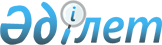 Об утверждении государственного образовательного заказа на подготовку кадров с техническим и профессиональным, послесредним образованием на 2018-2019 учебный годПостановление акимата Атырауской области от 7 августа 2018 года № 193. Зарегистрировано Департаментом юстиции Атырауской области 4 сентября 2018 года № 4235
      В соответствии со статьями 27, 37 Закона Республики Казахстан от 23 января 2001 года "О местном государственном управлении и самоуправлении в Республике Казахстан", подпунктом 8-3) пункта 2 статьи 6 Закона Республики Казахстан от 27 июля 2007 года "Об образовании" акимат Атырауской области ПОСТАНОВЛЯЕТ:
      1. Утвердить государственный образовательный заказ на подготовку кадров с техническим и профессиональным, послесредним образованием на 2018-2019 учебный год согласно приложению к настоящему постановлению.
      2. Государственным учреждениям "Управление образования Атырауской области" и "Управление здравоохранения Атырауской области" принять все меры, вытекающие из настоящего постановления.
      3. Контроль за исполнением настоящего постановления возложить на заместителя акима Атырауской области Сайлауову Н.С.
      4. Настоящее постановление вступает в силу со дня государственной регистрации в органах юстиции и вводится в действие по истечении десяти календарных дней после дня его первого официального опубликования. Государственный образовательный заказ на подготовку кадров с техническим и профессиональным, послесредним образованием на 2018-2019 учебный год Государственный образовательный заказ на подготовку кадров с техническим и профессиональным, послесредним образованием на 2017-2018 учебный год по "Программе развития продуктивной занятости и массового предпринимательства на 2017-2021 годы"
					© 2012. РГП на ПХВ «Институт законодательства и правовой информации Республики Казахстан» Министерства юстиции Республики Казахстан
				
      Аким области

Н. Ногаев
Приложение
к постановлению акимата
Атырауской области
от "7" августа 2018 года № 193
Утвержден
постановлением акимата
Атырауской области
от "7" августа 2018 года № 193

п/п
Код специальности
Наименование специальности
Государственный образовательный заказ
в том числе на базе
в том числе на базе
п/п
Код специальности
Наименование специальности
дневное обучение
9 класса
11класса
1.
2
3
4
5
6
1.
0101000
Дошкольное воспитание и обучение
140
105
35
2.
0103000
Физическая культура и спорт
45
25
20
3.
0105000
Начальное образование
150
125
25
4.
0111000
Основное среднее образование
50
50
-
5.
0301000
Лечебное дело
50
-
50
6.
0302000
Сестринское дело
100
-
100
7.
0303000
Гигиена и эпидемиология
25
-
25
8.
0305000
Лабораторная диагностика
25
-
25
9.
0403000 
Социально-культурная деятельность и народное художественное творчество (по профилю)
15
15
-
10.
0404000
Инструментальное исполнительство и музыкальное искусство эстрады (по видам)
36
36
-
11.
0405000
Хоровое дирижирование
14
10
4
12.
0407000
Пение
10
10
-
13.
0409000
Актерское искусство
2
-
2
14.
0506000
Парикмахерское искусство и декоративная косметика
40
25
15
15.
0507000
Организация обслуживания гостиничных хозяйств
25
25
-
16.
0508000
Организация питания
180
145
35
17.
0701000
Геологическая съемка, поиск и разведка месторождений полезных ископаемых (по видам)
20
20
-
18.
0801000
Бурение нефтяных и газовых скважин и технология буровых работ (по профилю)
10
10
-
19.
0807000
Техническое обслуживание и ремонт оборудования нефтяных и газовых промыслов
15
15
-
20.
0809000
Эксплуатация нефтяных и газовых месторождений (по профилю)
55
55
-
21.
0810000
Сооружения и эксплуатация газонефтепроводов, газонефтехранилищ и заправочных станций
10
10
-
22.
0816000
Химическая технология и производство (по видам)
15
15
-
23.
0819000
Технология переработки нефти и газа
35
35
-
24.
0901000
Электрооборудование электрических станций и сетей (по видам)
65
65
-
25.
0902000
Электроснабжение (по отраслям)
115
90
25
26.
0907000
Теплотехническое оборудование и системы теплоснабжения (по видам)
15
15
-
27.
0911000
Техническая эксплуатация, обслуживание и ремонт электрического и электромеханического оборудования (по видам)
50
40
10
28.
1013000
Механообработка, контрольно-измерительные приборы и автоматика в промышленности
80
60
20
29.
1114000
Сварочное дело (по видам)
225
180
45
30.
1115000
Электромеханическое оборудование в промышленности (по видам
20
20
-
31.
1119000
Холодильно-компрессорные машины и установки
35
25
10
32.
1201000
Техническое обслуживание, ремонт и эксплуатация автомобильного транспорта
215
150
65
33.
1202000
Организация перевозок и управление движением на транспорте (по отраслям)
10
10
-
34.
1203000
Организация перевозок и управление движением на железнодорожном транспорте
60
50
10
35.
1204000
Эксплуатация водного транспорта (по профилю)
15
15
0
36.
1211000
Швейное производство и моделирование одежды
100
25
75
37.
1219000
Хлебопекарное, макаронное и кондитерское производство
50
25
25
38.
1304000
Вычислительная техника и программное обеспечение (по видам)
115
85
30 
39.
1305000
Информационные системы (по областям применения)
10
10
-
40.
1306000
Радиоэлектроника и связь (по видам)
10
10
-
41.
1401000
Строительство и эксплуатация зданий и сооружений
200
120
80
42.
1402000
Техническая эксплуатация дорожно-строительных машин (по видам
50
-
50
43.
1403000
Монтаж и эксплуатация внутренних санитарно-технических устройств, вентиляции и инженерных систем (по видам)
50
25
25
44.
1412000
Производство строительных изделий и конструкций
20
20
-
45.
1501000
Техническое обслуживание и ремонт сельскохозяйственной техники
60
45
15
46.
1504000
Фермерское хозяйство (по профилю)
100
100
-
47.
1505000
Рыбное хозяйство (по видам)
15
15
-
48.
1511000
Землеустройство
25
25
-
49.
1513000
Ветеринария
50
30
20
50.
1516000
Пожарная безопасность
25
25
-
51.
1517000
Защита в чрезвычайных ситуациях (по профилю)
65
65
-
Всего
2917
2076
841
п/п
Код специальности
Наименование специальности
Государственный образовательный заказ
в том числе на базе
в том числе на базе
п/п
Код специальности
Наименование специальности
дневное обучение
9 класс
11 класс
1
2
3
4
5
6
1.
0508000
Организация питания
25
25
-
2.
0902000
Электроснабжение (по отраслям)
25
25
-
3.
0911000
Техническая эксплуатация, обслуживание и ремонт электрического и электромеханического оборудования (по видам)
25
-
25
4.
1013000
Механообработка, контрольно-измерительные приборы и автоматика в промышленности
50
50
-
5.
1114000
Сварочное дело (по видам)
25
25
-
6.
1306000
Радиоэлектроника и связь (по видам)
25
25
-
7.
1501000
Техническое обслуживание и ремонт сельскохозяйственной техники
25
25
8.
1504000
Фермерское хозяйство (по профилю)
50
50
-
Всего
250
225
25